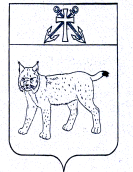 АДМИНИСТРАЦИЯ УСТЬ-КУБИНСКОГО  МУНИЦИПАЛЬНОГО ОКРУГАПОСТАНОВЛЕНИЕс. Устьеот 28.03.2024                                                                                                       № 563Об утверждении бухгалтерской отчетности муниципального предприятия Усть-Кубинского муниципального округа «Устье-Водоканал»В соответствии с пунктом 9 части 1 статьи 20 Федерального закона от 14 ноября 2002 года № 161-ФЗ «О государственных  и муниципальных унитарных предприятиях», Федеральным законом от 6 декабря 2011 года №402-ФЗ «О бухгалтерском учете», Федеральным законом от 6 октября 2003 года № 131-ФЗ «Об общих принципах  организации местного самоуправления в Российской Федерации», уставом муниципального предприятия Усть-Кубинского муниципального района «Устье-Водоканал», утвержденного постановлением администрации района от 16 июля 2020 года № 692, статьей 42 устава округа администрация округа ПОСТАНОВЛЯЕТ:1. Утвердить бухгалтерскую отчетность муниципального предприятия Усть-Кубинского муниципального округа «Устье-Водоканал» за 2023 год по следующим формам:             - Бухгалтерская (финансовая) отчетность за 2023 год (КНД  0710099):- Бухгалтерский баланс за 2023год (ОКУД 071001);- Отчет о финансовых результатах за 2023 год (ОКУД 071002);- Отчет о целевом использовании средств за 2023 год (ОКУД 071003);- Отчет об изменениях капитала за 2023 год (ОКУД 071004);- Отчет о движении денежных средств за 2023 год (ОКУД 071005). 2. Настоящее постановление подлежит опубликованию на сайте округа в информационной телекоммуникационной сети «Интернет».3. Настоящее постановление вступает в силу со дня подписания.Глава округа                                                                                 И.В. Быков 